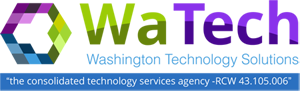  CIO ForumSeptember 12th, 20171:30 pm to 3:30 pm1500 Jefferson St. Building  1st Floor/ Presentation Room 1213                                            Agenda                                            Agenda                                            AgendaTimeTopicTopic Lead1:30 – 1:35 Welcome and IntroductionsMatt Bailey1:35 – 1:45 OFM UpdateRegan Hess, OFM1:45 – 1:55 Mobile Devices PolicyAlex Alben, Chief Privacy Officer1:55 – 2:25Update from the Office of the Chief Information Officer (OCIO)Review the Decision Package Process for Supplemental BudgetGeographic Information Technology (GIT) Meeting SummaryWhitney Dickinson, OCIOJoanne Markert, OCIO2:25 – 2:35Cloud Highway UpdateHeidi Geathers, WaTechDan Mercer, WaTech2:35 – 2:40Good of the Order Updates, Questions, Answers, Agenda IdeasAll2:40Wrap UpMatt Bailey